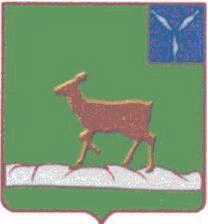 ИВАНТЕЕВСКОЕ РАЙОННОЕ СОБРАНИЕИВАНТЕЕВСКОГО МУНИЦИПАЛЬНОГО РАЙОНАСАРАТОВСКОЙ ОБЛАСТИДвадцать седьмое заседание РЕШЕНИЕ №29от 24 мая 2023 годас. ИвантеевкаО внесении изменений и дополненийв решение районного Собрания от 25 декабря 2007 года № 143«О бюджетном процессе в Ивантеевском муниципальном районе» В соответствии с Бюджетным кодексом Российской Федерации и на основании статьи 19 Устава Ивантеевского муниципального района  Ивантеевское районное Собрание РЕШИЛО:1. Внести в приложение №1 к решению районного Собрания от 25 декабря 2007 г. №143 «О бюджетном процессе в Ивантеевском муниципальном районе» (с учетом изменений от 20.12.2010 №83б, от 22.12.2011 №86, от 27.06.2012 №48, от 29.04.2013 №16, от 31.10.2013 №56, от 19.12.2014 №63, от 17.06.2015 №47, от 18.11.2015 №83, от 26.02.2016 №8, от 17.08.2016 №48, от 14.11.2016 №20, от 19.04.2017 №32, от 25.12.2017 №77, от 28.11.2018 №77, от 26.06.2019 №36, от 25.12.2019 №95, от 09.04.2020 №13, от 15.12.2020 №42, от 24.12.2021 №31, от 28.03.2022 №10, то 23.12.2022 №67), следующие изменения и дополнения: 1) в пункте 2: а) в части 2: подпункт 6 изложить в следующей редакции: «6) объем межбюджетных трансфертов, получаемых из других бюджетов и (или) предоставляемых другим бюджетам бюджетной системы Российской Федерации, распределение по видам и муниципальным образованиям межбюджетных трансфертов (за исключением межбюджетных трансфертов, распределение которых утверждается правовыми актами администрации муниципального района в случаях, предусмотренных Бюджетным кодексом Российской Федерации и Законом Саратовской области от 20 декабря 2005 года №137-ЗСО «О межбюджетных отношениях в Саратовской области»), предоставляемых местным бюджетам в очередном финансовом году и плановом периоде;»; в подпункте 10 слова «и порядок» исключить; дополнить пунктом 10.1 следующего содержания: «10.1) случаи предоставления субсидий иным некоммерческим организациям, не являющимся муниципальными учреждениями;»; б) в  части 4: в подпункте 19.3 слово «конкурсов» заменить словом «отборов»; в подпункте 19.4 слово «конкурсной» заменить словом «конкурентной»; дополнить пунктом 24 следующего содержания: «24) порядок предоставления субсидий юридическим лицам (за исключением субсидий государственным учреждениям, а также субсидий, указанных в пунктах 6 - 8 статьи 78 Бюджетного кодекса Российской Федерации), индивидуальным предпринимателям, а также физическим лицам - производителям товаров, работ, услуг;»в) в части 4.1: абзац первый изложить в следующей редакции: «4.1. Правовыми актами администрации муниципального района могут приниматься решения о:»; абзацы второй и третий признать утратившими силу; дополнить абзацем следующего содержания: «размещении информации о субсидиях юридическим лицам, индивидуальным предпринимателям, физическим лицам - производителям товаров, работ, услуг, включая гранты в форме субсидий, предоставляемых из местного бюджета в соответствии с пунктами 1 и 7 статьи 78, пунктами 2 и 4 статьи 78.1 Бюджетного кодекса Российской Федерации, в том числе предусмотренных решением о бюджете (решением о внесении изменений в решении о бюджете), на сайте в информационно-телекоммуникационной сети "Интернет" с указанием на едином портале бюджетной системы Российской Федерации страниц такого сайта.»; 2) в части 6 пункта 7.2 слова «не выше установленного законодательством ограничения его размера» исключить; 3) в пункте 17:а) в части 3 слово «области» заменить на слово «района»;б) в части 6 слова «не позднее 1-го июня текущего года» заменить словами «не позднее 1-го мая текущего года». 2. Настоящее решение вступает в силу со дня его официального опубликования, за исключением положений, для которых настоящей частью установлены иные сроки вступления их в силу. 2. Абзацы четвертый, пятый, шестой, подпункт «а», абзац второй, третий, четвертый, пятый подпункта «б», абзац четвертый подпункта «в», пункта 1 настоящего решения вступают в силу с 1 января 2024 года. 3. Абзацы второй, третий, пятый, шестой подпункта «в» пункта 1 настоящего решения вступают в силу со дня его официального опубликования и применяются к правоотношениям, возникшим с 1 января 2023 года. Председатель Ивантеевскогорайонного Собрания  	                                                                   	А.М. НелинГлава Ивантеевского муниципального района Саратовской области                                                             	 В.В. Басов  